IVI MURCIA DONA 3.000€ PARA LA INVESTIGACIÓN CONTRA LAS ENFERMEDADES RARASLa caminata solidaria “Muévete por las enfermedades raras” reúne a más de 600 participantesPor cada inscripción, IVI Murcia ha donado 5€ a favor de la Asociación D’GenesMURCIA, 6 DE JUNIO DE 2016IVI Murcia ha donado 3.000€ para la investigación contra las enfermedades raras con motivo de su veinte aniversario. A través de la caminata solidaria “Muévete por las enfermedades raras”, decenas de murcianos recorrieron 5 kilómetros con un objetivo común: apoyar a la Asociación D’ Genes.“Durante estos 20 años de actividad, IVI Murcia ha buscado la sostenibilidad en todas las acciones realizadas. Además de la preocupación por nuestros pacientes, estamos comprometidos con la sociedad en la que operamos. De nuestro ADN nace nuestro compromiso social”, señala el doctor José Landeras, director de IVI Murcia. RSC de IVIIVI lleva más de 10 años contribuyendo a la transformación social mediante prácticas de sostenibilidad y responsabilidad que dan respuesta a los grandes retos globales. Su compromiso con la sociedad contribuye a garantizar cada año proyectos que velan especialmente por el bienestar de los niños y de las mujeres, además de garantizar la salud global.Sobre IVIIVI nació en 1990 como la primera institución médica en España especializada íntegramente en reproducción humana. Actualmente cuenta con más de 50 clínicas en 11 países y es líder en medicina reproductiva.Para más información: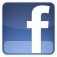 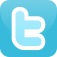 IVI. 963173610Lucía Renau. lucia.renau@ivi.es 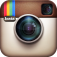 Vicky Vila. vicky.vila@ivi.esDori Argente dori.argente@ivi.es 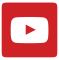 José Manuel Granero josemanuel.granero@ivi.es